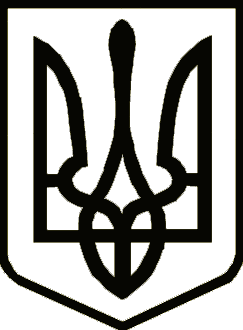 УкраїнаСРІБНЯНСЬКА СЕЛИЩНА РАДАРОЗПОРЯДЖЕННЯПро призначення користувачівЦентралізованого банку даних осіб з інвалідністюНа виконання Законів України «Про місцеве самоврядування в Україні», «Про адміністративні послуги», розпорядження Кабінету Міністрів України від 16 травня 2014 року №523-р «Деякі питання надання адміністративних послуг через центри надання адміністративних послуг» (зі змінами), з метою реалізації запровадження адміністративних послуг із забезпечення технічними засобами реабілітації осіб з інвалідністю у центрі надання адміністративних послуг Срібнянської селищної ради та підвищення рівня якості їх надання, зобов’язую:1. Призначити користувачами Централізованого банку даних осіб з інвалідністю в центрі надання адміністративних послуг Срібнянської селищної ради:- БУРДАЙ Людмилу Миколаївну - адміністратора центру надання адміністративних послуг;- ТРОХИМЕНКО Ліну Іванівну - адміністратора центру надання адміністративних послуг;- КЛИМЕНКО Ніну Миколаївну - адміністратора центру надання адміністративних послуг;- КРАПИВУ Ніну Миколаївну - адміністратора центру надання адміністративних послуг. 2. Контроль за виконанням цього розпорядження покласти на секретаря ради Ірину МАРТИНЮК.Селищний голова 					                 Олена ПАНЧЕНКО004 січня2024 року    смт Срібне			       №05